	Załącznik nr 2 do SIWZFORMULARZ OFERTY ………………………………………………..……………………………………………….Nazwa i adres wykonawcy/wykonawców w przypadku oferty wspólnej: Regon: ………………………………………..NIP: …………………………………………..tel. …………………………………………….e-mail: ………………………………………..reprezentowany przez:………………………………………………(imię, nazwisko, stanowisko/podstawa do reprezentacji)						                   ZAMAWIAJĄCY:Gmina Pępowo ul. Stanisławy Nadstawek 663-830 Pępowo NIP: 6961840454PEŁNOMOCNIK:Enmedia Aleksandra Adamskaul. Hetmańska 26/360-252 PoznańNIP: 782 101 65 14W odpowiedzi na ogłoszenie o przetargu nieograniczonym pn.: „Kompleksowa dostawa gazu ziemnego wysokometanowego (grupa E) dla jednostek Gminy Pępowo w okresie 01.01.2021 do 31.12.2022 r.”Składamy ofertę na wykonanie przedmiotu zamówienia w zakresie określonym w Specyfikacji Istotnych Warunków Zamówienia, zgodnie z opisem przedmiotu zamówienia i warunkami umowy, za wynagrodzeniem w następującej wysokości (suma z Tabeli od nr 1 do nr 5):za cenę brutto: ………………………………………. zł(słownie …………………………………………………………......……………………………………………)wyliczoną wg poniższego:Uwaga: Ceny brutto oferty oraz wartości netto i wartości brutto określone w formularzu winny być podane z dokładnością do dwóch miejsc po przecinku w złotówkach, przy zachowaniu matematycznej zasady zaokrąglania liczb, natomiast cena jednostkowa netto winna być podana z dokładnością do pięciu miejsc po przecinku w przypadku wyrażenia jej w złotych lub do trzech miejsc po przecinku  w przypadku wyrażenia jej w groszach.W celu dokonania oceny ofert pod uwagę będzie brana cena oferty brutto obejmująca cały okres realizacji przedmiotu zamówienia określonego w Specyfikacji Istotnych Warunków Zamówienia opisany w Dziale I pkt 1.5. SIWZ. Zamawiający wyceniając ofertę bierze pod uwagę możliwość zmian opisanych w Dziale I pkt 1.6 SIWZ. Zobowiązuję się do realizacji przedmiotu zamówienia na warunkach, w terminach i zgodnie z wymaganiami określonymi w SIWZ, w szczególności w rozdziale 18 - ISTOTNE DLA STRON POSTANOWIENIA, KTÓRE ZOSTANĄ WPROWADZONE DO TREŚCI UMOWY oraz wyjaśnień do SIWZ i jej modyfikacji.Zobowiązuję się, w przypadku wyboru mojej oferty, do zawarcia umowy zgodnej z  ISTOTNYMI DLA STRON POSTANOWIENIAMI, które zostaną wprowadzone do treści umowy zapisanymi w Specyfikacji Istotnych Warunków Zamówienia, niniejszą ofertą, w terminie wyznaczonym przez Zamawiającego.Oświadczamy, że zapoznaliśmy się ze Specyfikacją Istotnych Warunków Zamówienia i nie wnosimy do niej żadnych zastrzeżeń.Oświadczamy, że uzyskaliśmy wszelkie informacje niezbędne do prawidłowego przygotowania 
i złożenia niniejszej oferty.Oświadczamy, że jesteśmy związani niniejszą ofertą przez okres 30 dni od dnia upływu terminu składania ofert.Wynagrodzenie płatne będzie przez Zamawiającego w terminie do 30 dni od dnia wystawienia przez Wykonawcę prawidłowej pod względem formalnym i merytorycznym faktury.Oświadczamy, że zamówienie zamierzamy / nie zamierzamy 1 powierzyć podwykonawcom w następujących częściach:Oświadczam, że wybór naszej oferty będzie prowadził do powstania u Zamawiającego obowiązku podatkowego zgodnie z przepisami o podatku od towarów i usług  - TAK /NIE . Jeśli tak, obowiązek ten będzie dotyczył ………… ( nazwa/rodzaj towaru usługi), a ich wartość netto będzie wynosiła………Korzystając z uprawnienia nadanego treścią art. 8 ust. 3 ustawy Pzp zastrzegam, że informacje:  ...........................................................................................................................................................................(wymienić czego dotyczą)zawarte w następujących dokumentach:......................................................................................................................stanowią tajemnicę przedsiębiorstwa, zgodnie z definicją zawartą w treści art. 11 ust. 2 ustawy z 16.04.1993 r. o zwalczaniu nieuczciwej konkurencji i nie mogą być udostępniane lub w przypadku braku dokumentów stanowiących tajemnicę przedsiębiorstwa zaznaczyć poniżej tekst:Nie zastrzegam informacji, o których mowa w art. 86 ust. 4 ustawy z dnia 29.01.2004 r. Prawo zamówień publicznych. **Uwaga: Wszelkie informacje stanowiące tajemnicę przedsiębiorstwa powinny zostać złożone w osobnej kopercie z napisem „Dokumenty stanowiące tajemnicę przedsiębiorstwa” wraz z ofertą.Oświadczam, że wyrażam zgodę na pobranie dokumentów jakich może żądać Zamawiający od Wykonawcy (…) zgodnie z § 10 Rozporządzenia Ministra Rozwoju z 26 lipca 2016 roku z ogólnodostępnych i bezpłatnych baz danych (np. KRS, CEIDG, BIP i inne) Zamawiający wskazuje poniżej  adresy internetowych, ogólnodostępnych i bezpłatnych baz danych, z których Zamawiający może pobrać określone aktualne oświadczenia, dokumenty:Oświadczam, że wypełniłem obowiązki informacyjne przewidziane w art. 13 lub art. 14 RODO  wobec osób fizycznych, od których dane osobowe bezpośrednio lub pośrednio pozyskałem w celu ubiegania się o udzielenie zamówienia publicznego w niniejszym postępowaniu.Czy Wykonawca jest mikroprzedsiębiorstwem bądź małym lub średnim przedsiębiorstwem*:TAK:        lub    NIE:      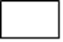 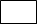 *zaznaczyć krzyżykiem odpowiednio   Ofertę niniejszą składamy na ………. stronach.WRAZ Z OFERTĄ składamy następujące oświadczenia i dokumenty: ________________________________________________________________________________________________________________________________________________________________________________________________________________________________________________________________________________________________________________________________________________________Wszelką korespondencję związaną z niniejszym postępowaniem należy kierować do:Imię i nazwisko………………………………………….……...…………………Adres:……………………………….….……..………………….Telefon……………………………………………………….….. e-mail……………………………………………………………......................., dn. .....................	….………….......................................................................(podpis(y) osób uprawnionych do reprezentacji wykonawcy, w przypadku oferty wspólnej - podpis pełnomocnika wykonawców)1W-5.1 ZWNazwa opłatyjednostki miaryilość ppgilość j.m. cena jednostkowawartość netto (kol 3 x kol. 4 x kol. 5)Stawka podatku VatKwota podatku Vat w złWartość brutto (kol. 6 + kol. 8)123456789Paliwo gazowe  kWh11 361 94223,00Opłata - abonament za sprzedaż paliwa gazowego  licznik x m-c224,0023,00Opłata sieciowa zmiennakWh11 361 94223,00Opłata sieciowa stała (ilość jednostek = ilość godzin w trakcie trwania umowy x moc umowna)  2 x 365 x 24 x 461kWh/h18 076 72023,00suma2W-4 ZWNazwa opłatyjednostki miaryilość ppgilość j.m. cena jednostkowawartość netto (kol 3 x kol. 4 x kol. 5)Stawka podatku VatKwota podatku Vat w złWartość brutto (kol. 6 + kol. 8)123456789Paliwo gazowe kWh1501 27023,00Opłata - abonament za sprzedaż paliwa gazowegolicznik x m-c224,0023,00Opłata sieciowa zmiennakWh1501 27023,00Opłata sieciowa stała licznik x m-c224,0023,00suma3W-3.6 ZWNazwa opłatyjednostki miaryilość ppgilość j.m. cena jednostkowawartość netto (kol 3 x kol. 4 x kol. 5)Stawka podatku VatKwota podatku Vat w złWartość brutto (kol. 6 + kol. 8)123467Paliwo gazowe kWh1737 42823,00Opłata - abonament za sprzedaż paliwa gazowegolicznik x m-c1524,0023,00Opłata sieciowa zmiennakWh1737 42823,00Opłata sieciowa stała licznik x m-c1524,0023,00suma4W-2.1 ZWNazwa opłatyjednostki miaryilość ppgilość j.m. cena jednostkowawartość netto (kol 3 x kol. 4 x kol. 5)Stawka podatku VatKwota podatku Vat w złWartość brutto (kol. 6 + kol. 8)123456789Paliwo gazowe kWh131 93223,00Opłata - abonament za sprzedaż paliwa gazowegolicznik x m-c224,0023,00Opłata sieciowa zmiennakWh131 93223,00Opłata sieciowa stała licznik x m-c224,0023,00suma5W - 1.1 ZWNazwa opłatyjednostki miaryilość ppgilość j.m. cena jednostkowawartość netto (kol 3 x kol. 4 x kol. 5)Stawka podatku VatKwota podatku Vat w złWartość brutto (kol. 6 + kol. 8)123456789Paliwo gazowe kWh120423,00Opłata - abonament za sprzedaż paliwa gazowegolicznik x m-c124,0023,00Opłata sieciowa zmiennakWh120423,00Opłata sieciowa stała licznik x m-c124,0023,00sumaLp.Nazwa podwykonawcyZakres/część zamówienia przewidziany do wykonania przez podwykonawcęAdres strony internetowej Rodzaj oświadczenia, dokumentu do pobrania ze wskazanej strony internetowej